FIBROBLAST SKIN AND BEAUTY WHOLESALE PRICE LISTPRODUCTRETAIL PRICEWHOLESALE PRICE (BUYING MORE THAN 1 UNIT)CLEANSE BOTTLE(50 ML)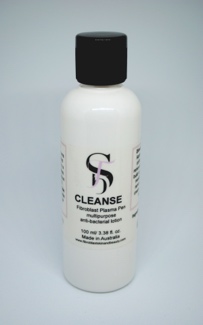 Suitable for all treatments.To sterilise equipment, device or to clean the client’s skin.$30.00 per unit (100ml)$25.00 per unitHEAL BOTTLE(50 ML)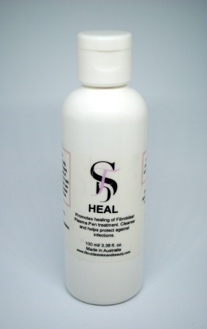 Suitable for all treatmentsAn antimicrobial pH balancing wound cleaner and fast healing agent.$30.00 per unit (100ml)$25.00 per unitRECOVERY SACHETS (5 GRAMS)   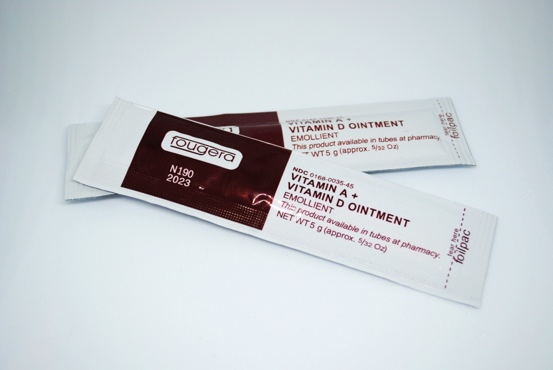 Suitable for all Fibroblast Plasma Pen, Microblading.. For any treatment that creates micro-wounds, cuts or burns. Healing and recovery ointment.$30.00 per pack of 10 sachets (5g each)$25.00 per unit100% HYALURONIC ACID SERUM + ALOE VERA EXTRACT TUB (50 ML) 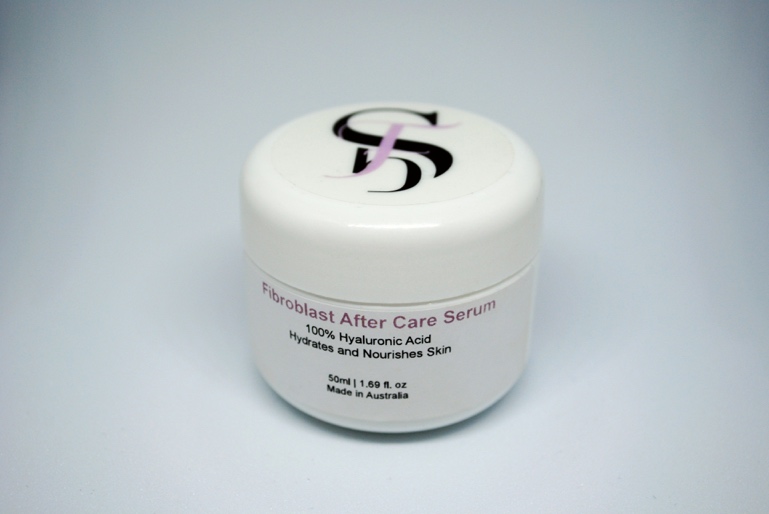 Suitable for all treatmentsMulti-purpose and beneficial serum $25.00 per unit (50ml)$20.00 per unit100% HYALURONIC ACID SERUM BOTTLE(100 ML)Suitable for all treatmentsMulti-purpose and beneficial serum$50.00 per unit (100ml)$45.00 per unitBUNDLE PACK (1x Cleanse Bottle, 1X Heal Bottle, 1X 10-Pack Recovery Sachets & 1X 100% Hyaluronic Acid Serum + Aloe Vera Extract Tub)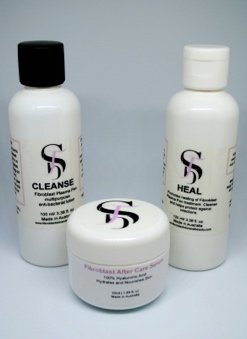 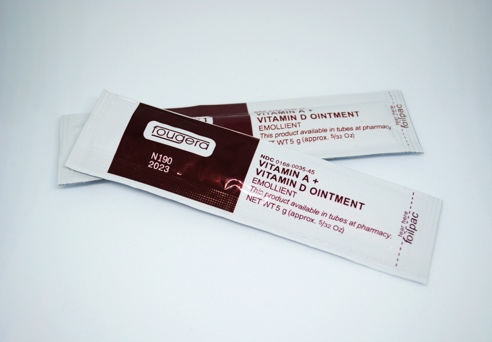 Suitable for all treatmentsRefer to each product on the list$95.00 per pack$80.00 per packPLAMERE PLASMA PEN STRAIGHT THICK COPPER NEEDLES   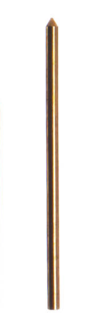 Suitable for Fibroblast Plasma PenThick straight copper needles for Plamere Plasma PenEnquire WithinEnquire WithinPLAMERE PLASMA PEN BENDING THICK COPPER NEEDLES   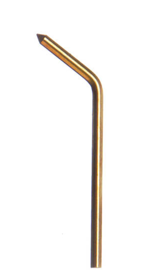 Suitable for Fibroblast Plasma PenThick bending copper needles for Plamere Plasma Pen                                                Enquire WithinEnquire WithinPLAMERE PLASMA PEN THIN ACUPUNTURE-STYLE NEEDLES   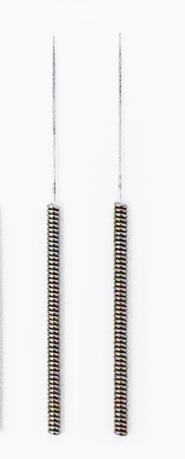 Suitable for Fibroblast Plasma PenAcupuncture-style thin needles for Plamere Plasma Pen$22.50 pack of 5 thin needles$45.00 pack of 10 thin needlesNo wholesale pricingNON-PLAMERE PLASMA PEN THIN ACUPUNTURE-STYLE NEEDLES  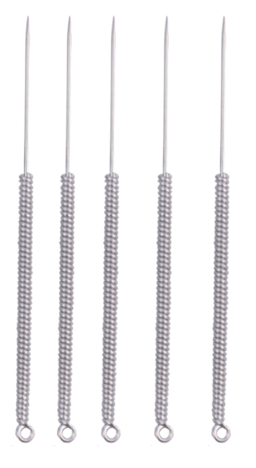 Suitable for Fibroblast Plasma PenAcupuncture-style thin needles for Plasma Pen that are not Plamere$20.00 pack of 5 thin needles$15.00 for pack of 5 thin needlesREPAIR BALM       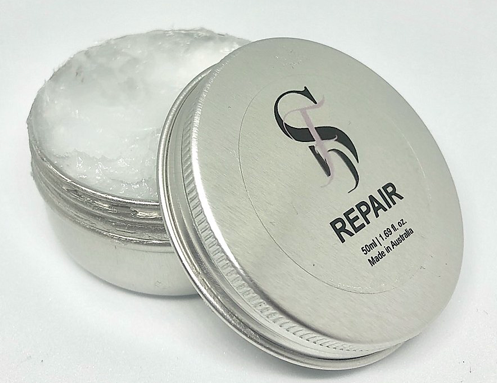 Suitable for all dry and rough skinRejuvenates dry skin and creates a sealing barrier on the surface of skin locking in moisture and protecting natural recovery process.$30.00 per unit (50ml)$25.00 per unitGENTLE CLEANSERSuitable for all treatmentsFragrance-free gentle cleanser. To be used for Dermaplaning and other facials treatments. $25.00 per unit (100ml)$20.00 per unitROSE WATER TONERSuitable for all treatmentsRose water toner. To be used for Dermaplaning and other facials treatments.$25.00 per unit (100ml)$20.00 per unitDERMAPLANE STAINLESS STEEL BLADES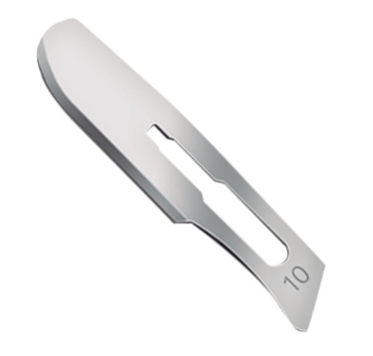 Suitable for DermaplaneDisposable blades$30.00 per pack of 10 blades$25.00 per unitDERMAPLANE STAINLESS STEEL HANDLE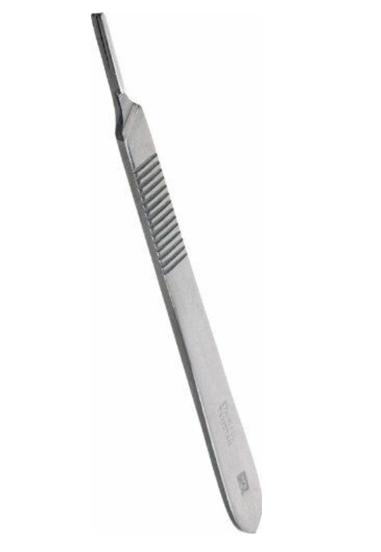 Suitable for DermaplaneStainless stell handle for blades$20.00 per handle$15.00 per unitGLISTERINE GELSuitable for Fat Cavitation/Body Contouring/RFEnquire WithinEnquire Within